Hi everyone,Thank you for your attendance at our most recent module of Clinical Conversations where we discussed health literacy as it relates to medication adherence. As we get toward the end of the health literacy focused sessions, I want to provide you with a great place to find more research on this topic. In PubMed, you can find a Health Literacy Topic Specific Query. This is a preformulated search on this topic that can help you save time when you need articles. Just select the MEDLINE/PubMed health literacy search to run it. 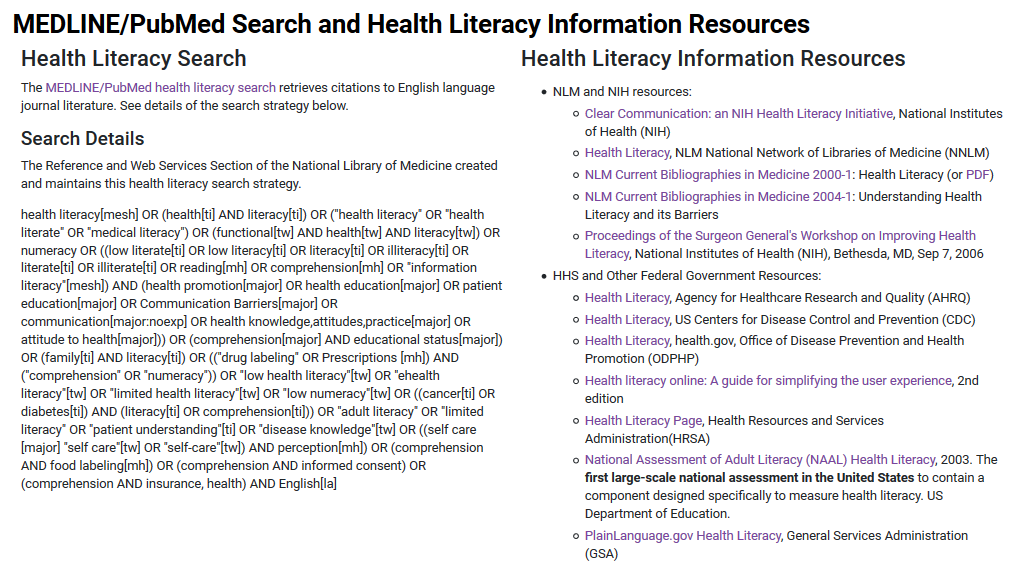 